Деловая  игра  «Знатоки ФГОС» Цель: повышение  профессионального  мастерства  и компетенции педагогов по освоению основных положений, понятий и принципов ФГОС ДО.Задачи:  Вовлекать  каждого педагога в творческий поиск;Совершенствовать практические навыки профессиональной деятельности; Способствовать созданию и сохранению в коллективе педагогов атмосферы психологического комфорта и творчества, желания делиться педагогическим опытом;Способствовать развитию педагогического мышления, создать благоприятную атмосферу для творческой работы всех участников игры. Выявить уровень профессиональной подготовленности педагогов к введению ФГОС. Контингент  участников: участники деловой игры -  все педагоги ДОУАтрибуты:   карточки с целевыми ориентирами,  фишки в количестве 72 шт., бланки с кроссвордами: паутинка, филворды, электронный ребус «Авторы ФГОС».Ход деловой игры:1. Синоним слова «Стандарт»2. Задачи, определенные стандартомКаждый  педагог получает карточки с определением одной из задач стандарта -  предлагается составить  её.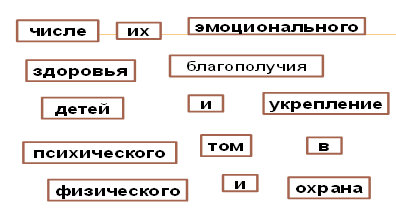 3. Паутинка. Тезаурус ФГОС (Специальная терминология, более строго и предметно - словарь, собрание сведений, корпус или свод, полномерно охватывающие понятия, определения и термины специальной области знаний или сферы деятельности) Каждому педагогу дается  карточка, в которой закодированы основные понятия стандарта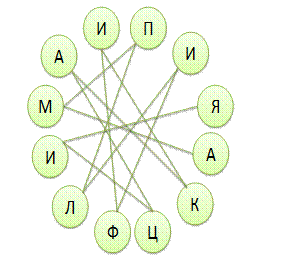 1.обогащение детского развития.	4. Филворд  (Филворд – разновидность кроссворда ) «Принципы дошкольного образования»В таблице закодирована фраза - один из принципов дошкольного образования, необходимо её найти и зачеркнуть.  Слова в филворде могут читаться вверх, вниз, вправо и  влево, и даже под углом, но не пересекаться5.Экспресс-опрос.  Найдите правильный ответ  Ведущий читает  вопрос и три варианта ответа, только один из них правильный. Надо назвать правильный ответ. Упражнение проводится методом пинг-понга. 1. Какие требования включает в себя ФГОС ДО?Требования к результатам освоения ООП ДО;Требования к содержанию ООП ДО; Требования к образовательным учреждениям.2. Как, согласно стандарта, звучит одна из областей  Коммуникативно-личностноеразвитие;Социально- коммуникативное развитие;Социально- коммуникативное  развитие.3. Кто обеспечивает разработку примерной основной образовательной программы дошкольного образования:Уполномоченные федеральные органы;Уполномоченные региональные органы;Образовательная организация.4. Как  определяется  среда, которая обеспечивает реализацию различных образовательных программ?Предметно-развивающая Предметно- пространственная;Развивающая   предметно- пространственная.5. Какой должна быть развивающая  предметно-пространственная среда?Безопасной;Трансформируемой;Доступной.6. Результатом реализации каких требований ФГОС ДО должно быть создание образовательной среды? требования к результатам освоения ООП ДО;требования к структуре ООП ДО;требования к условиям реализации ООП ДО.7. Сколько образовательных областей предусматривает ФГОС?  4; 5;10.8. Какое их соотношений обязательной части Программы и Части, формируемой участниками процесса верно?80% и 20%;60% и 40%;50% и 50%.9. В каких видах деятельности  реализуется Программа в дошкольном возрасте (3-8 лет)восприятие смысла музыки, сказок, стиховдействия с бытовыми предметами-орудиямивосприятие художественной литературы и фольклора10. Какой раздел является дополнительным разделом программыЦелевой;СодержательныйПрезентация.6. Знание целевых ориентировТребование Стандарта к результатам освоения ООП представлены в виде целевых ориентиров, которые представляют собой социальные и психологические характеристики возможных достиженийребенка.Необходимо распределить карточки с целевыми ориентирами  на игровые поля, согласно возраста детей:ранний возраст, дошкольный возраст. 7. Ребусы «Авторы  ФГОС»  Каждому  педагогу  даётся  карточка, на которой  закодирована фамилия  членов рабочей группы по разработке ФГОС. Перед упражнением необходимо  напомнить правила разгадывания ребуса:Если рядом с рисунком ни справа, ни слева - нет запятых, то нужно читать слово целиком.Если слева от рисунка одна запятая, надо отбросить первую букву, если две - две   буквы и так далее. Если запятые стоят справа, отбрасываются последние буквы.Если два предмета или буквы нарисованы одна в другой, то их названия читаются с прибавлением буквы "в".Если между буквами стоит знак  «=», то нужно в слове заменить одну букву на другую. Цифры, стоящие рядом с рисунком, указывают порядок букв в словеЕсли рядом с рисунком находится зачёркнутая буква, её надо выбросить из слова. А если рядом с зачёркнутой стоит другая буква, надо в слове заменить одну букву на другую.ПриложениеСиноним слова «Стандарт»эталонгосттипажевростандартобразецобразчикшаблонштамптрафаретстереотип	остмодельказенщинарутинаклишеобщее местопрописная истинаизбитое выражениеходячая монетатрюизмЗадачи, определенные стандартом охраны и укрепления физического и психического здоровья детей, в том числе их эмоционального благополучия  2 обеспечения равных возможностей для полноценного развития каждого ребёнка в период дошкольного детства независимо от места жительства, пола, нации, языка, социального статуса, психофизиологических и других особенностей (в том числе ограниченных возможностей здоровья);3  обеспечения преемственности целей, задач и содержания образования, реализуемых в рамках образовательных программ различных уровней (далее -преемственность основных образовательных программ дошкольного и начального общего образования);4  создания благоприятных условий развития детей в соответствии с их возрастными   и   индивидуальными   особенностями   и   склонностями,   развития способностей и творческого потенциала каждого ребёнка как субъекта отношений с самим собой, другими детьми, взрослыми и миром;5   объединения обучения и воспитания в целостный образовательный процесс на основе духовно-нравственных и социокультурных ценностей и принятых в обществе правил и норм поведения в интересах человека, семьи, общества;6    формирования общей культуры личности детей, в том числе ценностей здорового образа жизни, развития их социальных, нравственных, эстетических, интеллектуальных, физических качеств, инициативности, самостоятельности и ответственности ребёнка, формирования предпосылок учебной деятельности;7  обеспечения вариативности и разнообразия содержания Программ и организационных форм дошкольного образования, возможности формирования Программ различной направленности с учётом образовательных потребностей, способностей и состояния здоровья детей;8  формирования социокультурной среды, соответствующей возрастным, индивидуальным, психологическим и физиологическим особенностям детей;9. обеспечения психолого-педагогической поддержки семьи и повышения компетентности родителей (законных представителей) в вопросах развития и образования, охраны и укрепления здоровья детей. Паутинка ФГОСВариативность Амплификация ИндивидуализацияДиагностикаСамоценность СоциализацияКоммуникацияИнтеграция ОбразованиеМониторингПреемственностьОбеспечение множественности различающихся между собой форм получения образования, форм обучения, организаций, осуществляющих образовательную деятельность Обогащение детского развитияПостроение образовательной деятельности  на основе индивидуальных особенностей каждого ребенка, Оценка индивидуального развития детей дошкольного возраста, сравнение уровня развития ребенка с нормой Понимание (рассмотрение) детства как периода жизни значимого самого по себе, без всяких условий; значимого тем, что происходит с ребенком сейчас, а не тем, что этот период есть период подготовки к следующему периоду    Процесс и результат усвоения и активного воспроизводства индивидом социального опыта, осуществляемый в общении и деятельностиЦеленаправленный процесс передачи при помощи языка (языкового кода) некоторого мысленного содержанияОбъединение в единое целое отдельных частей  Процесс становления и обучения человека, направленный на формирование и развитие его умственных и физических возможностей, приобретение знаний и навыковСравнение реальных достижений ребенка с предыдущимиСвязь между различными этапами или ступенями развития, сущность которой состоит в сохранении тех или иных элементов целого или отд. его характеристик при переходе к новому состоянию.Филворд «Принципы дошкольного образования»1) полноценное проживание ребенком всех этапов детства (младенческого, раннего и дошкольного возраста), обогащение (амплификация) детского развития;2) построение образовательной деятельности на основе индивидуальных особенностей каждого ребенка, при котором сам ребенок становится активным в выборе содержания своего образования, становится субъектом образования (далее - индивидуализация дошкольного образования); 3) содействие и сотрудничество детей и взрослых, признание ребенка полноценным участником (субъектом) образовательных отношений; 4) поддержка инициативы детей в различных видах деятельности; 5) сотрудничество Организации с семьей; 6) приобщение детей к социокультурным нормам, традициям семьи, общества и государства; 7) формирование познавательных интересов и познавательных действий ребенка в различных видах деятельности;8) возрастная адекватность дошкольного образования (соответствие условий, требований, методов возрасту и особенностям развития); 9) учет этнокультурной ситуации развития детей. 6. Найдите правильный ответ1. Какие требования включает в себя ФГОС ДО?Требования к результатам освоения ООП ДО;Требования к содержанию ООП ДО; Требования к образовательным учреждениям.2. Как, согласно стандарта, звучит одна из областей  Коммуникативно-личностное развитие;Социальное развитие;Социально- коммуникативное  развитие.3. Кто обеспечивает разработку примерной основной образовательной программы дошкольного образования:Уполномоченные федеральные органы;Уполномоченные региональные органы;Образовательная организация.4. Как  определяется  среда, которая обеспечивает реализацию различных образовательных программ?Предметно-развивающая Предметно- пространственная;Развивающая   предметно- пространственная5. Какой должна быть развивающая  предметно-пространственная среда?безопаснойтрансформируемойдоступной6. Результатом реализации каких требований ФГОС ДО должно быть создание образовательной среды? требования к результатам освоения ООП ДО;требования к структуре ООП ДО;требования к условиям реализации ООП ДО;7. Сколько образовательных областей предусматривает ФГОС?  4; 5;10.8. Какое их соотношений обязательной части Программы и Части, формируемой участниками процесса верно?80% и 20%;  60% и 40%;  50% и 50%.9. В каких видах деятельности  реализуется Программа в дошкольном возрасте (3-8 лет)восприятие смысла музыки, сказок, стиховдействия с бытовыми предметами-орудиямивосприятие художественной литературы и фольклора10. Какой раздел является дополнительным разделом программыЦелевой;СодержательныйКраткая презентация7. Знание целевых ориентиров«Целевые ориентиры образования в раннем возрасте» ребенок интересуется окружающими предметами и активно действует с ними; эмоционально вовлечен в действия с игрушками и другими предметами, стремится проявлять настойчивость в достижении результата своих действий;использует специфические, культурно фиксированные предметные действия, знает назначение бытовых предметов (ложки, расчески, карандаша и пр.) и умеет пользоваться ими. Владеет простейшими навыками самообслуживания; стремится проявлять самостоятельность в бытовом и игровом поведении;владеет активной речью, включенной в общение; может обращаться с вопросами и просьбами, понимает речь взрослых; знает названия окружающих предметов и игрушек;стремится к общению со взрослыми и активно подражает им в движениях и действиях; появляются игры, в которых ребенок воспроизводит действия взрослого;проявляет интерес к сверстникам; наблюдает за их действиями и подражает им;проявляет интерес к стихам, песням и сказкам, рассматриванию картинки, стремится двигаться под музыку; эмоционально откликается на различные произведения культуры и искусства;у ребенка развита крупная моторика, он стремится осваивать различные виды движения (бег, лазанье, перешагивание и пр.). «Целевые ориентиры образования в дошкольном возрасте »ребенок овладевает основными культурными способами деятельности, проявляет инициативу и самостоятельность в разных видах деятельности - игре, общении, познавательно-исследовательской деятельности, конструировании и др.; способен выбирать себе род занятий, участников по совместной деятельности;ребенок обладает установкой положительного отношения к миру, к разным видам труда, другим людям и самому себе, обладает чувством собственного достоинства; активно взаимодействует со сверстниками и взрослыми, участвует в совместных играх. Способен договариваться, учитывать интересы и чувства других, сопереживать неудачам и радоваться успехам других, адекватно проявляет свои чувства, в том числе чувство веры в себя, старается разрешать конфликты;ребенок обладает развитым воображением, которое реализуется в разных видах деятельности, и прежде всего в игре; ребенок владеет разными формами и видами игры, различает условную и реальную ситуации, умеет подчиняться разным правилам и социальным нормам; ребенок достаточно хорошо владеет устной речью, может выражать свои мысли и желания, может использовать речь для выражения своих мыслей, чувств и желаний, построения речевого высказывания в ситуации общения, может выделять звуки в словах, у ребенка складываются предпосылки грамотности;у ребенка развита крупная и мелкая моторика; он подвижен, вынослив, владеет основными движениями, может контролировать свои движения и управлять ими;ребенок способен к волевым усилиям, может следовать социальным нормам поведения и правилам в разных видах деятельности, во взаимоотношениях со взрослыми и сверстниками, может соблюдать правила безопасного поведения и личной гигиены;ребенок проявляет любознательность, задает вопросы взрослым и сверстникам, интересуется причинно-следственными связями, пытается самостоятельно придумывать объяснения явлениям природы и поступкам людей; склонен наблюдать, экспериментировать. Обладает начальными знаниями о себе, о природном и социальном мире, в котором он живет; знаком с произведениями детской литературы, обладает элементарными представлениями из области живой природы, естествознания, математики, истории и т.п.; ребенок способен к принятию собственных решений, опираясь на свои знания и умения в различных видах деятельности. 8. Ребусы «Авторы  ФГОС» Асмолов 	ВолосовецСкоролупова	ПустыльникАлиева	КучмаКондаков	РубцовБурлакова	Загвоздкин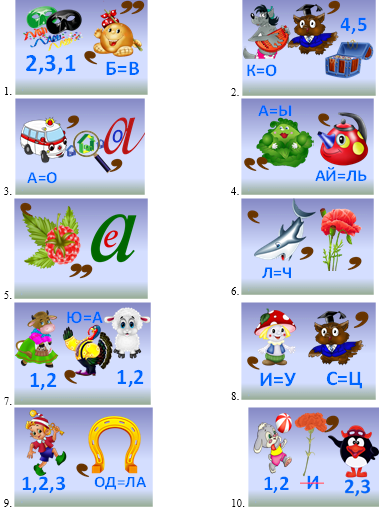 О	Я	Е	И	Г	Т	У	С	В	АП	Е	Н	Н	О	Е	Н	Ч	И	НЕ	Ц	Ж	Н	Т	П	Р	О	Ж	ИЧ	О	Е	Л	Г	Х	Е	С	В	ЕЫ	Н	П	А	Т	Э	В	В	Р	ДЖ	Л	О	К	Ю	Ц	Ф	С	О	ЗЕ	О	В	Е	Е	Й	У	Ф	М	КУ	П	Д	Е	Т	С	Т	В	А	ХО	Я	Е	И	Г	Т	У	С	В	АП	Е	Н	Н	О	Е	Н	Ч	И	НЕ	Ц	Ж	Н	Т	П	Р	О	Ж	ИЧ	О	Е	Л	Г	Х	Е	С	В	ЕЫ	Н	П	А	Т	Э	В	В	Р	ДЖ	Л	О	К	Ю	Ц	Ф	С	О	ЗЕ	О	В	Е	Е	Й	У	Ф	М	КУ	П	Д	Е	Т	С	Т	В	А	Х1О	Я	О	В	А	Н	З	А	Ц	ИП	Е	З	Н	О	И	И	Ч	И	ЯЕ	Ц	А	Н	Т	Я	Л	О	Ж	ИО	Б	Р	А	Г	Х	А	С	В	ЕЫ	Н	П	А	Т	Э	У	В	Р	ДЖ	Л	О	К	Ю	Ц	Д	С	О	ЗЕ	И	Н	Д	И	В	И	Ф	М	ОД	О	Ш	К	О	Л	Ь	Н	О	Г2С	О	Д	Е	Й	С	Т	В	И	ЕП	Е	Н	Н	О	Е	Н	Ч	И	НС	Д	Е	Т	Е	Й	Р	О	Ж	ИО	О	Е	Л	Г	Х	Е	С	В	ЕТ	И	В	З	Р	О	С	Л	Ы	ХР	Л	О	К	Ю	Ц	Ф	С	О	ЗУ	О	В	Е	Е	Й	У	Ф	М	КД	Н	И	Ч	Е	С	Т	В	О	Х3О	Я	Е	И	Г	Т	У	С	В	АП	Е	Н	Н	О	Е	Н	Ч	И	НО	Ц	И	Н	И	Ц	И	А	Т	ИД	О	Е	Л	Г	Х	Е	С	В	ВД	Н	П	А	Т	Э	В	В	Р	ЫЕ	Л	О	Д	Е	Т	Е	Й	О	ЗР	О	В	Е	Е	Й	У	Ф	М	КЖ	К	А	Е	Т	С	Т	В	А	Х4О	С	Е	О	Р	Г	А	Н	З	АП	О	Н	Н	О	Е	Н	Ч	И	ЦЕ	Т	С	С	Е	М	Ь	Ё	Й	ИЧ	Р	Е	Л	Г	Х	Е	С	В	ИЫ	У	П	А	Т	Э	В	В	Р	ДЖ	Д	О	К	Ю	Ц	Ф	С	О	ЗЕ	Н	В	Е	Е	Й	У	Ф	М	КУ	И	Ч	Е	С	Т	В	О	А	Х5П	Р	И	О	Б	Щ	Е	Н	И	ЕП	Е	З	Н	О	Р	М	А	М	ЯК	С	О	Ц	И	О	К	У	Л	ИО	Б	Р	А	Г	К	А	С	В	ЕЫ	Н	П	А	Т	У	У	В	Р	ДН	О	Р	К	Ю	Л	Д	С	О	ЗЕ	И	Н	Д	И	Ь	И	Ф	М	МД	О	Ш	К	О	Т	У	Р	Н	Ы6Ф	Я	П	О	З	Н	А	В	А	ТО	Е	З	Н	О	И	И	Ч	И	ЕР	Ц	И	Н	Т	Е	Р	О	Ж	ЛМ	Б	Р	А	Г	Х	Е	С	В	ЬИ	Н	П	А	Т	Э	С	О	В	НР	Л	Д	Е	Т	Е	Й	С	О	ЫО	И	Н	Д	И	В	И	Ф	М	ХВ	А	Н	И	Е	Л	Ь	Н	О	Г7Д	Я	О	В	А	Д	Е	К	В	АО	Е	З	О	Б	Р	И	Ч	И	ТШ	В	О	З	Т	А	Л	О	Ж	НК	Б	Р	Р	Г	З	О	В	А	ОО	Н	П	А	Т	Э	У	В	Н	СЛ	Л	О	С	Т	Н	А	Я	И	ТЬ	И	Н	Д	И	В	И	Ф	Я	ЬН	О	Г	О	О	Л	Ь	Н	О	Г8О	Я	О	В	А	Э	Т	Н	О	ИУ	Ч	Ё	Т	О	И	И	Ч	К	ЯЕ	Ц	А	Н	Т	Я	Л	О	У	ИС	Б	Р	А	З	В	И	Т	Л	ЕИ	Н	П	А	Т	Э	У	И	Ь	ДТ	Л	Д	Е	Т	Е	Й	Я	Т	ЙУ	И	Н	Д	И	В	И	Ф	У	ОА	Ц	И	И	О	Л	Ь	Н	Р	Н9О	Я	Е	И	Г	Т	У	С	В	АП	Е	Н	Н	О	Е	Н	Ч	И	НЕ	Ц	Ж	Н	Т	П	Р	О	Ж	ИЧ	О	Е	Л	Г	Х	Е	С	В	ЕЫ	Н	П	А	Т	Э	В	В	Р	ДЖ	Л	О	К	Ю	Ц	Ф	С	О	ЗЕ	О	В	Е	Е	Й	У	Ф	М	КУ	П	Д	Е	Т	С	Т	В	А	Х1О	Я	О	В	А	Н	З	А	Ц	ИП	Е	З	Н	О	И	И	Ч	И	ЯЕ	Ц	А	Н	Т	Я	Л	О	Ж	ИО	Б	Р	А	Г	Х	А	С	В	ЕЫ	Н	П	А	Т	Э	У	В	Р	ДЖ	Л	О	К	Ю	Ц	Д	С	О	ЗЕ	И	Н	Д	И	В	И	Ф	М	ОД	О	Ш	К	О	Л	Ь	Н	О	Г2С	О	Д	Е	Й	С	Т	В	И	ЕП	Е	Н	Н	О	Е	Н	Ч	И	НС	Д	Е	Т	Е	Й	Р	О	Ж	ИО	О	Е	Л	Г	Х	Е	С	В	ЕТ	И	В	З	Р	О	С	Л	Ы	ХР	Л	О	К	Ю	Ц	Ф	С	О	ЗУ	О	В	Е	Е	Й	У	Ф	М	КД	Н	И	Ч	Е	С	Т	В	О	Х3О	Я	Е	И	Г	Т	У	С	В	АП	Е	Н	Н	О	Е	Н	Ч	И	НО	Ц	И	Н	И	Ц	И	А	Т	ИД	О	Е	Л	Г	Х	Е	С	В	ВД	Н	П	А	Т	Э	В	В	Р	ЫЕ	Л	О	Д	Е	Т	Е	Й	О	ЗР	О	В	Е	Е	Й	У	Ф	М	КЖ	К	А	Е	Т	С	Т	В	А	Х4О	С	Е	О	Р	Г	А	Н	З	АП	О	Н	Н	О	Е	Н	Ч	И	ЦЕ	Т	С	С	Е	М	Ь	Ё	Й	ИЧ	Р	Е	Л	Г	Х	Е	С	В	ИЫ	У	П	А	Т	Э	В	В	Р	ДЖ	Д	О	К	Ю	Ц	Ф	С	О	ЗЕ	Н	В	Е	Е	Й	У	Ф	М	КУ	И	Ч	Е	С	Т	В	О	А	Х5П	Р	И	О	Б	Щ	Е	Н	И	ЕП	Е	З	Н	О	Р	М	А	М	ЯК	С	О	Ц	И	О	К	У	Л	ИО	Б	Р	А	Г	К	А	С	В	ЕЫ	Н	П	А	Т	У	У	В	Р	ДН	О	Р	К	Ю	Л	Д	С	О	ЗЕ	И	Н	Д	И	Ь	И	Ф	М	МД	О	Ш	К	О	Т	У	Р	Н	Ы6Ф	Я	П	О	З	Н	А	В	А	ТО	Е	З	Н	О	И	И	Ч	И	ЕР	Ц	И	Н	Т	Е	Р	О	Ж	ЛМ	Б	Р	А	Г	Х	Е	С	В	ЬИ	Н	П	А	Т	Э	С	О	В	НР	Л	Д	Е	Т	Е	Й	С	О	ЫО	И	Н	Д	И	В	И	Ф	М	ХВ	А	Н	И	Е	Л	Ь	Н	О	Г7Д	Я	О	В	А	Д	Е	К	В	АО	Е	З	О	Б	Р	И	Ч	И	ТШ	В	О	З	Т	А	Л	О	Ж	НК	Б	Р	Р	Г	З	О	В	А	ОО	Н	П	А	Т	Э	У	В	Н	СЛ	Л	О	С	Т	Н	А	Я	И	ТЬ	И	Н	Д	И	В	И	Ф	Я	ЬН	О	Г	О	О	Л	Ь	Н	О	Г8О	Я	О	В	А	Э	Т	Н	О	ИУ	Ч	Ё	Т	О	И	И	Ч	К	ЯЕ	Ц	А	Н	Т	Я	Л	О	У	ИС	Б	Р	А	З	В	И	Т	Л	ЕИ	Н	П	А	Т	Э	У	И	Ь	ДТ	Л	Д	Е	Т	Е	Й	Я	Т	ЙУ	И	Н	Д	И	В	И	Ф	У	ОА	Ц	И	И	О	Л	Ь	Н	Р	Н9